Základní škola a Mateřská škola Sudoměřice, okres Hodonín, příspěvková organizace     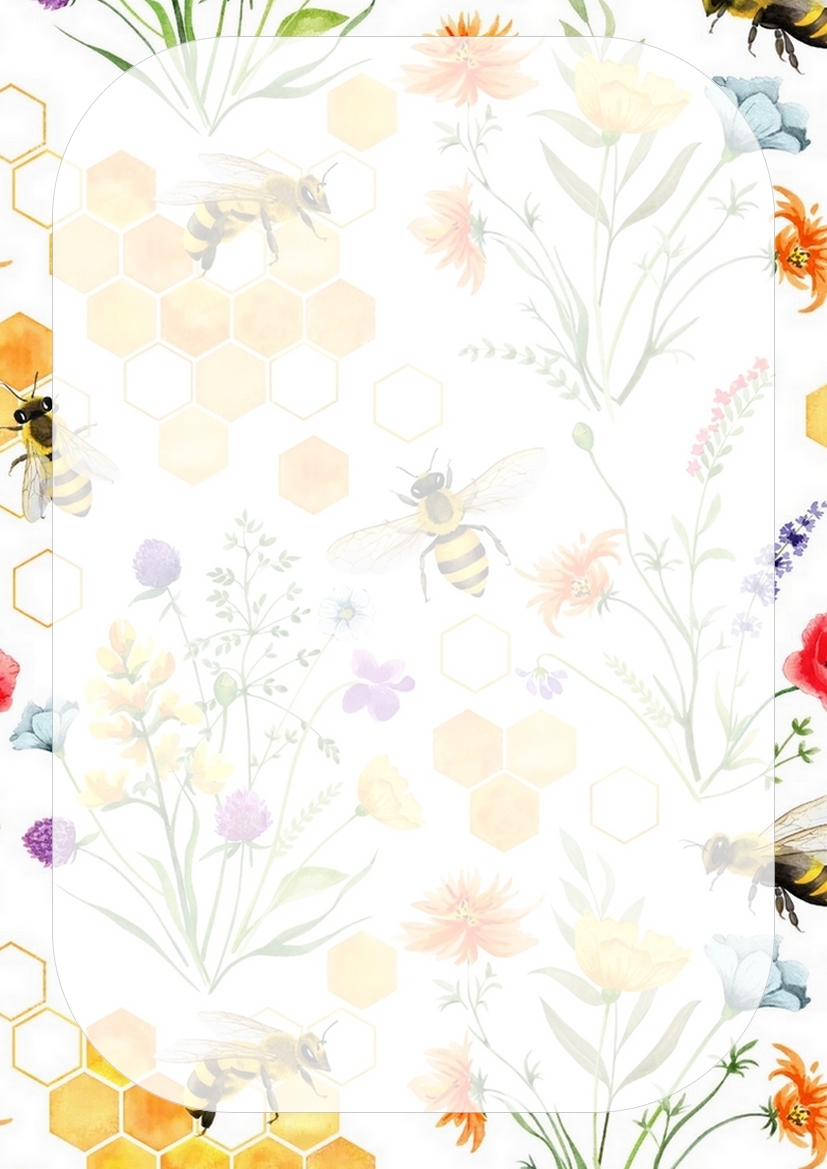 20.5.2024-24.5.2024Jídelní  lístekPokrmy s uvedenými čísly obsahují alergeny. Mohou také obsahovat stopové prvky neuvedených alergenů.   Denně možnost výběru nápojů z ovocných sirupů, vody , mléka, čaje.Děti dostávají každé ráno do tříd ovoce. Změna jídelníčku vyhrazena.                                                                       kolektiv ŠJPřesnídávkaPřesnídávkaObědSvačinaPoraženka, česneková pomazánka, paprika, čaj (a.1)p. bramborová se žampióny  (a.1)                                         špenát, pečená plec,                  noky                             (a.1,3,7)chléb s máslem a šunkou, okurek, čaj               (a.1,6)Útrohlík s ramou, jablko, čaj    (a.1)p.ze zeleného hrášku       (a.1)                                  vepřové kostky v mrkvi,           bulgur, rajče                       (a.1)loupáček, kakao        (a.1,3,7)Sttermix, piskot, čaj (a.1,3,7)p.vepřový vývar s drožďvými knedlíčky                 (a.1,3,7,9)                              závitek v zelném listu, vařené brambory s pažitkou    (a.1,3,7)dalamánek, pomazánka z uzené makrely, rajče, čaj     (a.1,4)Čtchléb, pomazánka z lučiny s mrkví a ořechy, čaj             (a.1,7,8)p. kedlubnová                   (a.1)                                      hovězí tokáň,knedlík                    (a.1,3,7,12)skořicové polštářky Magic, mléko          (a.1,7)Páveka, pomazánka ze sardinek, mrkev, čaj         (aler.1,4)p.pórková s krutony    (aler.1)                    fazole v rajčatové omáčce,    jemný párek, chléb        (a.1,12)perníkové raciolky s polevou, ovoce, čaj                  (a.1)